   	Wahlunterricht an der Einhardschule 
                                              	im Schuljahr 2024/2025
                                                           	Jahrgangsstufe 10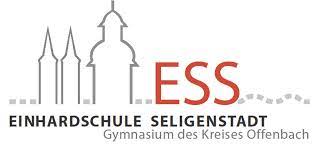 Darstellendes Spiel                                            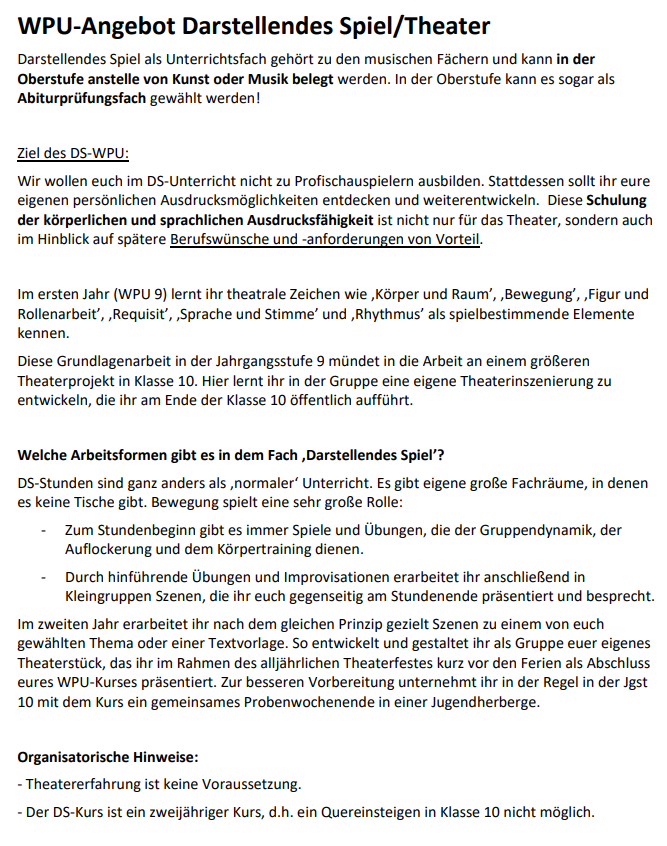 